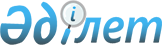 О внесении изменений в решение маслихата Коксуского района от 9 января 2019 года № 41-1 "О бюджетах сельских округов Коксуского района на 2019-2021 годы"Решение Коксуского районного маслихата Алматинской области от 19 сентября 2019 года № 53-1. Зарегистрировано Департаментом юстиции Алматинской области 27 сентября 2019 года № 5259
      В соответствии с пунктом 4 статьи 106 Бюджетного кодекса Республики Казахстан от 4 декабря 2008 года, подпунктом 1) пункта 1 статьи 6 Закона Республики Казахстан от 23 января 2001 года "О местном государственном управлении и самоуправлении в Республике Казахстан", маслихат Коксуского района РЕШИЛ:
      1. Внести в решение маслихата Коксуского района "О бюджетах сельских округов Коксуского района на 2019-2021 годы" от 9 января 2019 года № 41-1 (зарегистрирован в Реестре государственной регистрации нормативных правовых актов № 5033, опубликован 5 февраля 2019 года в Эталонном контрольном банке нормативных правовых актов Республики Казахстан) следующие изменения:
      пункты 1, 2, 3, 4, 5, 6, 7 указанного решения изложить в новой редакции:
      "1. Утвердить бюджет Балпыкского сельского округа на 2019-2021 годы, согласно приложениям 1, 2, 3 к настоящему решению соответственно, в том числе на 2019 год в следующих объемах:
      1) доходы 496 954 тысячи тенге, в том числе:
      налоговые поступления 105 008 тысяч тенге;
      неналоговые поступления 0 тенге; 
      поступления от продажи основного капитала 0 тенге;
      поступления трансфертов 391 946 тысяч тенге, в том числе:
      поступления целевых текущих трансфертов 346 541 тысяча тенге;
      субвенция 45 405 тысяч тенге;
      2) затраты 496 955 тысяч тенге;
      3) чистое бюджетное кредитование 0 тенге; 
      4) сальдо по операциям с финансовыми активами 0 тенге; 
      5) дефицит (профицит) бюджета (-) 1 тысяча тенге;
      6) финансирование дефицита (использование профицита) бюджета 1 тысяча тенге.";
      "2. Утвердить бюджет Жарлыозекского сельского округа на 2019-2021 годы, согласно приложениям 4, 5, 6 к настоящему решению соответственно, в том числе на 2019 год в следующих объемах:
      1) доходы 114 146 тысяч тенге, в том числе:
      налоговые поступления 6 456 тысяч тенге;
      неналоговые поступления 0 тенге;
      поступления от продажи основного капитала 0 тенге;
      поступления трансфертов 107 690 тысяч тенге, в том числе:
      поступления целевых текущих трансфертов 93 088 тысяч тенге; 
      субвенция 14 602 тысячи тенге; 
      2) затраты 114 146 тысяч тенге; 
      3) чистое бюджетное кредитование 0 тенге;
      4) сальдо по операциям с финансовыми активами 0 тенге; 
      5) дефицит (профицит) бюджета (-) 0 тенге;
      6) финансирование дефицита (использование профицита) бюджета 0 тенге.";
      "3. Утвердить бюджет Лабасинского сельского округа на 2019-2021 годы, согласно приложениям 7, 8, 9 к настоящему решению соответственно, в том числе на 2019 год в следующих объемах:
      1) доходы 129 429 тысяч тенге, в том числе:
      налоговые поступления 10 314 тысяч тенге;
      неналоговые поступления 0 тенге; 
      поступления от продажи основного капитала 0 тенге;
      поступления трансфертов 119 115 тысяч тенге, в том числе:
      поступления целевых текущих трансфертов 108 397 тысяч тенге;
      субвенция 10 718 тысяч тенге; 
      2) затраты 129 429 тысяч тенге;
      3) чистое бюджетное кредитование 0 тенге; 
      4) сальдо по операциям с финансовыми активами 0 тенге; 
      5) дефицит (профицит) бюджета (-) 0 тенге;
      6) финансирование дефицита (использование профицита) бюджета 0 тенге.";
      "4. Утвердить бюджет Мукрынского сельского округа на 2019-2021 годы, согласно приложениям 10, 11, 12 к настоящему решению соответственно, в том числе на 2019 год в следующих объемах:
      1) доходы 100 813 тысяч тенге, в том числе:
      налоговые поступления 6 639 тысяч тенге;
      неналоговые поступления 0 тенге; 
      поступления от продажи основного капитала 0 тенге;
      поступления трансфертов 94 174 тысячи тенге, в том числе:
      поступления целевых текущих трансфертов 79 300 тысяч тенге;
      субвенция 14 874 тысячи тенге; 
      2) затраты 101 022 тысячи тенге;
      3) чистое бюджетное кредитование 0 тенге; 
      4) сальдо по операциям с финансовыми активами 0 тенге; 
      5) дефицит (профицит) бюджета (-) 209 тысяч тенге; 
      6) финансирование дефицита (использование профицита) бюджета 209 тысяч тенге.";
      "5. Утвердить бюджет Муканчинского сельского округа на 2019-2021 годы, согласно приложениям 13, 14, 15 к настоящему решению соответственно, в том числе на 2019 год в следующих объемах:
      1) доходы 49 123 тысячи тенге, в том числе:
      налоговые поступления 7 326 тысяч тенге;
      неналоговые поступления 0 тенге; 
      поступления от продажи основного капитала 0 тенге;
      поступления трансфертов 41 797 тысяч тенге, в том числе:
      поступления целевых текущих трансфертов 29 087 тысяч тенге;
      субвенция 12 710 тысяч тенге; 
      2) затраты 49 124 тысячи тенге; 
      3) чистое бюджетное кредитование 0 тенге; 
      4) сальдо по операциям с финансовыми активами 0 тенге;
      5) дефицит (профицит) бюджета (-) 1 тысяча тенге;
      6) финансирование дефицита (использование профицита) бюджета 1 тысяча тенге.";
      "6. Утвердить бюджет Алгабасского сельского округа на 2019-2021 годы, согласно приложениям 16, 17, 18 к настоящему решению соответственно, в том числе на 2019 год в следующих объемах:
      1) доходы 71 287 тысяч тенге, в том числе:
      налоговые поступления 4 358 тысяч тенге;
      неналоговые поступления 0 тенге; 
      поступления от продажи основного капитала 0 тенге;
      поступления трансфертов 66 929 тысяч тенге, в том числе:
      поступления целевых текущих трансфертов 53 080 тысяч тенге;
      субвенция 13 849 тысяч тенге;
      2) затраты 71 288 тысяч тенге; 
      3) чистое бюджетное кредитование 0 тенге; 
      4) сальдо по операциям с финансовыми активами 0 тенге;
      5) дефицит (профицит) бюджета (-) 1 тысяча тенге;
      6) финансирование дефицита (использование профицита) бюджета 1 тысяча тенге.";
      "7. Утвердить бюджет Енбекшинского сельского округа на 2019-2021 годы, согласно приложениям 19, 20, 21 к настоящему решению соответственно, в том числе на 2019 год в следующих объемах:
      1) доходы 64 554 тысячи тенге, в том числе:
      налоговые поступления 8 470 тысяч тенге;
      неналоговые поступления 0 тенге; 
      поступления от продажи основного капитала 0 тенге;
      поступления трансфертов 56 084 тысячи тенге, в том числе:
      поступления целевых текущих трансфертов 44 251 тысяча тенге;
      субвенция 11 833 тысячи тенге;
      2) затраты 65 190 тысяч тенге;
      3) чистое бюджетное кредитование 0 тенге;
      4) сальдо по операциям с финансовыми активами 0 тенге;
      5) дефицит (профицит) бюджета (-) 636 тысяч тенге;
      6) финансирование дефицита (использование профицита) бюджета 636 тысяч тенге.".
      2. Приложения 1, 4, 7, 10, 13, 16, 19 к указанному решению изложить в новой редакции согласно приложению 1, 2, 3, 4, 5, 6, 7 к настоящему решению соответственно.
      3. Контроль за исполнением настоящего решения возложить на постоянную комиссию маслихата Коксуского района "По экономическому развитию района, местному бюджету, охраны природы и вопросам сельского хозяйства".
      4. Настоящее решение вводится в действие с 1 января 2019 года. Бюджет Балпыкского сельского округа на 2019 год Бюджет Жарлыозекского сельского округа на 2019 год Бюджет Лабасинского сельского округа на 2019 год Бюджет Мукрынского сельского округа на 2019 год Бюджет Муканчинского сельского округа на 2019 год Бюджет Алгабасского сельского округа на 2019 год Бюджет Енбекшинского сельского округа на 2019 год
					© 2012. РГП на ПХВ «Институт законодательства и правовой информации Республики Казахстан» Министерства юстиции Республики Казахстан
				
      Председатель сессии маслихата

      Коксуского района

Г. Байжуманов

      Секретарь маслихата

      Коксуского района

А. Досымбеков
Приложение 1 к решению маслихата Коксуского района "19" сентября 2019 года № 53-1 "О внесении изменений в решение маслихата Коксуского района от 9 января 2019 года № 41-1 "О бюджетах сельских округов Коксуского района на 2019-2021 годы"Приложение 1 к решению маслихата Коксуского района от "9" января 2019 года № 41-1 "О бюджетах сельских округов Коксуского района на 2019-2021 годы"
Категория
Категория
Категория
Категория
 

Сумма

(тысяч тенге)
Класс
Класс
Класс
 

Сумма

(тысяч тенге)
Подкласс
Подкласс
 

Сумма

(тысяч тенге)
Наименование
 

Сумма

(тысяч тенге)
1. Доходы
496 954
1
Налоговые поступления
105 008
01
Подоходный налог
57 000
2
Индивидуальный подоходный налог
57 000
04
Hалоги на собственность
48 006
1
Hалоги на имущество
1 200
3
Земельный налог
1 573
4
Hалог на транспортные средства
45 233
05
Внутренние налоги на товары, работы и услуги
2
4
Сборы за ведение предпринимательской и профессиональной деятельности
2
4
Поступления трансфертов 
391 946
02
Трансферты из вышестоящих органов государственного управления
391 946
3
Трансферты из районного (города областного значения) бюджета
391 946
Функциональная группа
Функциональная группа
Функциональная группа
Функциональная группа
Функциональная группа
 

Сумма

(тысяч тенге)
Функциональная подгруппа
Функциональная подгруппа
Функциональная подгруппа
Функциональная подгруппа
 

Сумма

(тысяч тенге)
Администратор бюджетных программ
Администратор бюджетных программ
Администратор бюджетных программ
 

Сумма

(тысяч тенге)
Программа
Программа
 

Сумма

(тысяч тенге)
Наименование
 

Сумма

(тысяч тенге)
2. Затраты
496 955
01
Государственные услуги общего характера
40 569
1
Представительные, исполнительные и другие органы, выполняющие общие функции государственного управления
40 444
124
Аппарат акима района в городе, города районного значения, поселка, села, сельского округа
40 444
001
Услуги по обеспечению деятельности акима района в городе, города районного значения, поселка, села, сельского округа
39 621
022
Капитальные расходы государственных органов
823
2
Финансовая деятельность
125
124
Аппарат акима района в городе, города районного значения, поселка, села, сельского округа
125
053
Управление коммунальным имуществом горада районного значения, села, поселка, сельского округа
125
04
Образование
287 075
1
Дошкольное воспитание и обучение
286 144
124
Аппарат акима района в городе, города районного значения, поселка, села, сельского округа
286 144
004
Дошкольное воспитание и обучение и организация медицинского обслуживания в организациях дошкольного воспитания и обучения
120 320
041
Реализация государственного образовательного заказа в дошкольных организациях образования
165 824
2
Начальное, основное среднее и общее среднее образование
931
124
Аппарат акима района в городе, города районного значения, поселка, села, сельского округа
931
005
Организация бесплатного подвоза учащихся до ближайшей школы и обратно в сельской местности
931
07
Жилищно-коммунальное хозяйство
138 451
3
Благоустройство населенных пунктов
138 451
124
Аппарат акима района в городе, города районного значения, поселка, села, сельского округа
138 451
008
Освещение улиц в населенных пунктах
19 698
009
Обеспечение санитарии населенных пунктов
12 612
011
Благоустройство и озеленение населенных пунктов
106 141
12
Транспорт и коммуникации
18 840
1
Автомобильный транспорт
18 840
124
Аппарат акима района в городе, города районного значения, поселка, села, сельского округа
18 840
013
Обеспечение функционирования автомобильных дорг в городах районного значения, селах поселках, сельских округах
11 395
045
Капитальный и средний ремонт автомобильных дорог улиц населенных пунктов
7 445
13
Прочие
12 019
9
Прочие
12 019
124
Аппарат акима района в городе, города районного значения, поселка, села, сельского округа
12 019
040
Реализация мероприятий для решения вопросов обустройства населенных пунктов в реализацию мер по содействию экономическому развитию регионов в рамках Программы развития регионов до 2020 года
12 019
15
Трансферты
1
1
Трансферты
1
124
Аппарат акима города районного значения, села, поселка, сельского округа
1
048
Возврат неиспользованных (недоиспользованных) целевых трансфертов
1
Категория
Категория
Категория
Категория
Сумма

(тысяч тенге)
Класс
Класс
Класс
Сумма

(тысяч тенге)
Подкласс
Подкласс
Сумма

(тысяч тенге)
Наименование
Сумма

(тысяч тенге)
3. Чистое бюджетное кредитование
0
Функциональная группа
Функциональная группа
Функциональная группа
Функциональная группа
Функциональная группа
 

Сумма

(тысяч тенге)
Функциональная подгруппа
Функциональная подгруппа
Функциональная подгруппа
Функциональная подгруппа
 

Сумма

(тысяч тенге)
Администратор бюджетных программ
Администратор бюджетных программ
Администратор бюджетных программ
 

Сумма

(тысяч тенге)
Программа
Программа
 

Сумма

(тысяч тенге)
Наименование
 

Сумма

(тысяч тенге)
4. Сальдо по операциям с финансовыми активами
0
Категория
Категория
Категория
Категория
 

Сумма

(тысяч тенге)
Класс
Класс
Класс
 

Сумма

(тысяч тенге)
Подкласс
Подкласс
 

Сумма

(тысяч тенге)
Наименование
 

Сумма

(тысяч тенге)
5. Дефицит (профицит) бюджета
-1
6. Финансирование дефицита (использование профицита ) бюджета
1
8
Используемые остатки бюджетных средств
1
01
Остатки бюджетных средств
1
1
Свободные остатки бюджетных средств
1Приложение 2 к решению маслихата Коксуского района "19" сентября 2019 года № 53-1 "О внесении изменений в решение маслихата Коксуского района от 9 января 2019 года № 41-1 "О бюджетах сельских округов Коксуского района на 2019-2021 годы"Приложение 4 к решению маслихата Коксуского района от "9" января 2019 года № 41-1 "О бюджетах сельских округов Коксуского района на 2019-2021 годы"
Категория
Категория
Категория
Категория
 

Сумма

(тысяч тенге)
Класс
Класс
Класс
 

Сумма

(тысяч тенге)
Подкласс
Подкласс
 

Сумма

(тысяч тенге)
Наименование
 

Сумма

(тысяч тенге)
1. Доходы
114 146
1
Налоговые поступления
6 456
01
Подоходный налог
600
2
Индивидуальный подоходный налог
600
04
Hалоги на собственность
5 856
1
Hалоги на имущество
37
3
Земельный налог
332
4
Hалог на транспортные средства
5 487
4
Поступления трансфертов 
107 690
02
Трансферты из вышестоящих органов государственного управления
107 690
3
Трансферты из районного (города областного значения) бюджета
107 690
Функциональная группа
Функциональная группа
Функциональная группа
Функциональная группа
Функциональная группа
 

Сумма

(тысяч тенге)
Функциональная подгруппа
Функциональная подгруппа
Функциональная подгруппа
Функциональная подгруппа
 

Сумма

(тысяч тенге)
Администратор бюджетных программ
Администратор бюджетных программ
Администратор бюджетных программ
 

Сумма

(тысяч тенге)
Программа
Программа
 

Сумма

(тысяч тенге)
Наименование
 

Сумма

(тысяч тенге)
2. Затраты
114 146
01
Государственные услуги общего характера
23 464
1
Представительные, исполнительные и другие органы, выполняющие общие функции государственного управления
23 426
124
Аппарат акима района в городе, города районного значения, поселка, села, сельского округа
23 426
001
Услуги по обеспечению деятельности акима района в городе, города районного значения, поселка, села, сельского округа
22 598
022
Капитальные расходы государственных органов
828
2
Финансовая деятельность
38
124
Аппарат акима района в городе, города районного значения, поселка, села, сельского округа
38
053
Управление коммунальным имуществом горада районного значения, села, поселка, сельского округа
38
04
Образование
26 075
1
Дошкольное воспитание и обучение
26 075
124
Аппарат акима района в городе, города районного значения, поселка, села, сельского округа
26 075
041
Реализация государственного образовательного заказа в дошкольных организациях образования
26 075
07
Жилищно-коммунальное хозяйство
61 896
3
Благоустройство населенных пунктов
61 896
124
Аппарат акима района в городе, города районного значения, поселка, села, сельского округа
61 896
008
Освещение улиц в населенных пунктах
48 585
009
Обеспечение санитарии населенных пунктов
800
011
Благоустройство и озеленение населенных пунктов
12 511
12
Транспорт и коммуникации
200
1
Автомобильный транспорт
200
124
Аппарат акима района в городе, города районного значения, поселка, села, сельского округа
200
045
Капитальный и средний ремонт автомобильных дорог улиц населенных пунктов
200
13
Прочие
2 511
9
Прочие
2 511
124
Аппарат акима района в городе, города районного значения, поселка, села, сельского округа
2 511
040
Реализация мероприятий для решения вопросов обустройства населенных пунктов в реализацию мер по содействию экономическому развитию регионов в рамках Программы развития регионов до 2020 года
2 511
Категория
Категория
Категория
Категория
 

Сумма

(тысяч тенге)
Класс
Класс
Класс
 

Сумма

(тысяч тенге)
Подкласс
Подкласс
 

Сумма

(тысяч тенге)
Наименование
 

Сумма

(тысяч тенге)
3. Чистое бюджетное кредитование
0
Функциональная группа
Функциональная группа
Функциональная группа
Функциональная группа
Функциональная группа
 

Сумма

(тысяч тенге)
Функциональная подгруппа
Функциональная подгруппа
Функциональная подгруппа
Функциональная подгруппа
 

Сумма

(тысяч тенге)
Администратор бюджетных программ
Администратор бюджетных программ
Администратор бюджетных программ
 

Сумма

(тысяч тенге)
Программа
Программа
 

Сумма

(тысяч тенге)
Наименование
 

Сумма

(тысяч тенге)
4. Сальдо по операциям с финансовыми активами
0
Категория
Категория
Категория
Категория
 

Сумма

(тысяч тенге)
Класс
Класс
Класс
 

Сумма

(тысяч тенге)
Подкласс
Подкласс
 

Сумма

(тысяч тенге)
Наименование
 

Сумма

(тысяч тенге)
5. Дефицит (профицит) бюджета
0
6. Финансирование дефицита (использование профицита ) бюджета
0
8
Используемые остатки бюджетных средств
0
01
Остатки бюджетных средств
0
1
Свободные остатки бюджетных средствПриложение 3 к решению маслихата Коксуского района "19" сентября 2019 года № 53-1 "О внесении изменений в решение маслихата Коксуского района от 9 января 2019 года № 41-1 "О бюджетах сельских округов Коксуского района на 2019-2021 годы"Приложение 7 к решению маслихата Коксуского района от "9" января 2019 года № 41-1 "О бюджетах сельских округов Коксуского района на 2019-2021 годы"
Категория
Категория
Категория
Категория
 

Сумма

(тысяч тенге)
Класс
Класс
Класс
 

Сумма

(тысяч тенге)
Подкласс
Подкласс
 

Сумма

(тысяч тенге)
Наименование
 

Сумма

(тысяч тенге)
1. Доходы
129 429
1
Налоговые поступления
10 314
01
Подоходный налог
2 100
2
Индивидуальный подоходный налог
2 100
04
Hалоги на собственность
8 214
1
Hалоги на имущество
57
3
Земельный налог
540
4
Hалог на транспортные средства
7 617
4
Поступления трансфертов 
119 115
02
Трансферты из вышестоящих органов государственного управления
119 115
3
Трансферты из районного (города областного значения) бюджета
119 115
Функциональная группа
Функциональная группа
Функциональная группа
Функциональная группа
Функциональная группа
 

Сумма

(тысяч тенге)
Функциональная подгруппа
Функциональная подгруппа
Функциональная подгруппа
Функциональная подгруппа
 

Сумма

(тысяч тенге)
Администратор бюджетных программ
Администратор бюджетных программ
Администратор бюджетных программ
 

Сумма

(тысяч тенге)
Программа
Программа
 

Сумма

(тысяч тенге)
Наименование
 

Сумма

(тысяч тенге)
2. Затраты
129 429
01
Государственные услуги общего характера
20 536
1
Представительные, исполнительные и другие органы, выполняющие общие функции государственного управления
20 484
124
Аппарат акима района в городе, города районного значения, поселка, села, сельского округа
20 484
001
Услуги по обеспечению деятельности акима района в городе, города районного значения, поселка, села, сельского округа
19 656
022
Капитальные расходы государственных органов
828
2
Финансовая деятельность
52
124
Аппарат акима района в городе, города районного значения, поселка, села, сельского округа
52
053
Управление коммунальным имуществом горада районного значения, села, поселка, сельского округа
52
04
Образование
78 311
1
Дошкольное воспитание и обучение
77 583
124
Аппарат акима района в городе, города районного значения, поселка, села, сельского округа
77 583
041
Реализация государственного образовательного заказа в дошкольных организациях образования
77 583
2
Начальное, основное среднее и общее среднее образование
728
124
Аппарат акима района в городе, города районного значения, поселка, села, сельского округа
728
005
Организация бесплатного подвоза учащихся до ближайшей школы и обратно в сельской местности
728
07
Жилищно-коммунальное хозяйство
18 524
3
Благоустройство населенных пунктов
18 524
124
Аппарат акима района в городе, города районного значения, поселка, села, сельского округа
18 524
008
Освещение улиц в населенных пунктах
2 135
009
Обеспечение санитарии населенных пунктов
15 716
011
Благоустройство и озеленение населенных пунктов
673
12
Транспорт и коммуникации
7 135
1
Автомобильный транспорт
7 135
124
Аппарат акима района в городе, города районного значения, поселка, села, сельского округа
7 135
013
Обеспечение функционирования автомобильных дорг в городах районного значения, селах поселках, сельских округах
999
045
Капитальный и средний ремонт автомобильных дорог улиц населенных пунктов
6 136
13
Прочие
4 923
9
Прочие
4 923
124
Аппарат акима района в городе, города районного значения, поселка, села, сельского округа
4 923
040
Реализация мероприятий для решения вопросов обустройства населенных пунктов в реализацию мер по содействию экономическому развитию регионов в рамках Программы развития регионов до 2020 года
4 923
Категория
Категория
Категория
Категория
 

Сумма

(тысяч тенге)
Класс
Класс
Класс
 

Сумма

(тысяч тенге)
Подкласс
Подкласс
 

Сумма

(тысяч тенге)
Наименование
 

Сумма

(тысяч тенге)
3. Чистое бюджетное кредитование
0
Функциональная группа
Функциональная группа
Функциональная группа
Функциональная группа
Функциональная группа
 

Сумма

(тысяч тенге)
Функциональная подгруппа
Функциональная подгруппа
Функциональная подгруппа
Функциональная подгруппа
 

Сумма

(тысяч тенге)
Администратор бюджетных программ
Администратор бюджетных программ
Администратор бюджетных программ
 

Сумма

(тысяч тенге)
Программа
Программа
 

Сумма

(тысяч тенге)
Наименование
 

Сумма

(тысяч тенге)
4. Сальдо по операциям с финансовыми активами
0
Категория
Категория
Категория
Категория
Категория
Категория
Сумма

(тысяч тенге)
Класс
Класс
Класс
Класс
Класс
Сумма

(тысяч тенге)
Подклас
Подклас
Подклас
Подклас
Сумма

(тысяч тенге)
Наименование
Наименование
Наименование
Сумма

(тысяч тенге)
5. Дефицит (профицит) бюджета
0
6. Финансирование дефицита (использование профицита ) бюджета
0
8
Используемые остатки бюджетных средств
0
01
Остатки бюджетных средств
0
1
Свободные остатки бюджетных средств
0Приложение 4 к решению маслихата Коксуского района "19" сентября 2019 года № 53-1 "О внесении изменений в решение маслихата Коксуского района от 9 января 2019 года № 41-1 "О бюджетах сельских округов Коксуского района на 2019-2021 годы"Приложение 10 к решению маслихата Коксуского района от "9" января 2019 года № 41-1 "О бюджетах сельских округов Коксуского района на 2019-2021 годы"
Категория
Категория
Категория
Категория
 

Сумма

(тысяч тенге)
Класс
Класс
Класс
 

Сумма

(тысяч тенге)
Подкласс
Подкласс
 

Сумма

(тысяч тенге)
Наименование
 

Сумма

(тысяч тенге)
1. Доходы
100 813
1
Налоговые поступления
6 639
01
Подоходный налог
2 600
2
Индивидуальный подоходный налог
2 600
04
Hалоги на собственность
4 039
1
Hалоги на имущество
55
3
Земельный налог
397
4
Hалог на транспортные средства
3 587
4
Поступления трансфертов 
94 174
02
Трансферты из вышестоящих органов государственного управления
94 174
3
Трансферты из районного (города областного значения) бюджета
94 174
Функциональная группа
Функциональная группа
Функциональная группа
Функциональная группа
Функциональная группа
 

Сумма

(тысяч тенге)
Функциональная подгруппа
Функциональная подгруппа
Функциональная подгруппа
Функциональная подгруппа
 

Сумма

(тысяч тенге)
Администратор бюджетных программ
Администратор бюджетных программ
Администратор бюджетных программ
 

Сумма

(тысяч тенге)
Программа
Программа
 

Сумма

(тысяч тенге)
Наименование
 

Сумма

(тысяч тенге)
2. Затраты
101 022
01
Государственные услуги общего характера
22 060
1
Представительные, исполнительные и другие органы, выполняющие общие функции государственного управления
22 012
124
Аппарат акима района в городе, города районного значения, поселка, села, сельского округа
22 012
001
Услуги по обеспечению деятельности акима района в городе, города районного значения, поселка, села, сельского округа
21 184
022
Капитальные расходы государственных органов
828
2
Финансовая деятельность
48
124
Аппарат акима района в городе, города районного значения, поселка, села, сельского округа
48
053
Управление коммунальным имуществом горада районного значения, села, поселка, сельского округа
48
04
Образование
59 236
1
Дошкольное воспитание и обучение
58 491
124
Аппарат акима района в городе, города районного значения, поселка, села, сельского округа
58 491
041
Реализация государственного образовательного заказа в дошкольных организациях образования
58 491
2
Начальное, основное среднее и общее среднее образование
745
124
Аппарат акима района в городе, города районного значения, поселка, села, сельского округа
745
005
Организация бесплатного подвоза учащихся до ближайшей школы и обратно в сельской местности
745
07
Жилищно-коммунальное хозяйство
15 526
3
Благоустройство населенных пунктов
15 526
124
Аппарат акима района в городе, города районного значения, поселка, села, сельского округа
15 526
008
Освещение улиц в населенных пунктах
1 728
009
Обеспечение санитарии населенных пунктов
8 267
011
Благоустройство и озеленение населенных пунктов
5 531
12
Транспорт и коммуникации
1 198
1
Автомобильный транспорт
1 198
124
Аппарат акима района в городе, города районного значения, поселка, села, сельского округа
1 198
013
Обеспечение функционирования автомобильных дорг в городах районного значения, селах поселках, сельских округах
998
045
Капитальный и средний ремонт автомобильных дорог улиц населенных пунктов
200
13
Прочие
2 793
9
Прочие
2 793
124
Аппарат акима района в городе, города районного значения, поселка, села, сельского округа
2 793
040
Реализация мероприятий для решения вопросов обустройства населенных пунктов в реализацию мер по содействию экономическому развитию регионов в рамках Программы развития регионов до 2020 года
2 793
15
Трансферты
209
1
Трансферты
209
124
Аппарат акима города районного значения, села, поселка, сельского округа
209
048
Возврат неиспользованных (недоиспользованных) целевых трансфертов
209
Категория
Категория
Категория
Категория
 

Сумма

(тысяч тенге)
Класс
Класс
Класс
 

Сумма

(тысяч тенге)
Подкласс
Подкласс
 

Сумма

(тысяч тенге)
Наименование
 

Сумма

(тысяч тенге)
3. Чистое бюджетное кредитование
0
Функциональная группа
Функциональная группа
Функциональная группа
Функциональная группа
Функциональная группа
 

Сумма

(тысяч тенге)
Функциональная подгруппа
Функциональная подгруппа
Функциональная подгруппа
Функциональная подгруппа
 

Сумма

(тысяч тенге)
Администратор бюджетных программ
Администратор бюджетных программ
Администратор бюджетных программ
 

Сумма

(тысяч тенге)
Программа
Программа
 

Сумма

(тысяч тенге)
Наименование
 

Сумма

(тысяч тенге)
4. Сальдо по операциям с финансовыми активами
0
Категория
Категория
Категория
Категория
 

Сумма

(тысяч тенге)
Класс
Класс
Класс
 

Сумма

(тысяч тенге)
Подкласс
Подкласс
 

Сумма

(тысяч тенге)
Наименование
 

Сумма

(тысяч тенге)
5. Дефицит (профицит) бюджета
-209
6. Финансирование дефицита (использование профицита ) бюджета
209
8
Используемые остатки бюджетных средств
209
01
Остатки бюджетных средств
209
1
Свободные остатки бюджетных средств
209Приложение 5 к решению маслихата Коксуского района "19" сентября 2019 года № 53-1 "О внесении изменений в решение маслихата Коксуского района от 9 января 2019 года № 41-1 "О бюджетах сельских округов Коксуского района на 2019-2021 годы"Приложение 13 к решению маслихата Коксуского района от "9" января 2019 года № 41-1 "О бюджетах сельских округов Коксуского района на 2019-2021 годы"
Категория
Категория
Категория
Категория
 

Сумма

(тысяч тенге)
Класс
Класс
Класс
 

Сумма

(тысяч тенге)
Подкласс
Подкласс
 

Сумма

(тысяч тенге)
Наименование
 

Сумма

(тысяч тенге)
1. Доходы
49 123
1
Налоговые поступления
7 326
01
Подоходный налог
1 250
2
Индивидуальный подоходный налог
1 250
04
Hалоги на собственность
6 076
1
Hалоги на имущество
51
3
Земельный налог
450
4
Hалог на транспортные средства
5 575
4
Поступления трансфертов 
41 797
02
Трансферты из вышестоящих органов государственного управления
41 797
3
Трансферты из районного (города областного значения) бюджета
41 797
Функциональная группа
Функциональная группа
Функциональная группа
Функциональная группа
Функциональная группа
 

Сумма

(тысяч тенге)
Функциональная подгруппа
Функциональная подгруппа
Функциональная подгруппа
Функциональная подгруппа
 

Сумма

(тысяч тенге)
Администратор бюджетных программ
Администратор бюджетных программ
Администратор бюджетных программ
 

Сумма

(тысяч тенге)
Программа
Программа
 

Сумма

(тысяч тенге)
Наименование
 

Сумма

(тысяч тенге)
2. Затраты
49 124
01
Государственные услуги общего характера
22 421
1
Представительные, исполнительные и другие органы, выполняющие общие функции государственного управления
22 383
124
Аппарат акима района в городе, города районного значения, поселка, села, сельского округа
22 383
001
Услуги по обеспечению деятельности акима района в городе, города районного значения, поселка, села, сельского округа
21 555
022
Капитальные расходы государственных органов
828
2
Финансовая деятельность
38
124
Аппарат акима района в городе, города районного значения, поселка, села, сельского округа
38
053
Управление коммунальным имуществом горада районного значения, села, поселка, сельского округа
38
04
Образование
19 401
1
Дошкольное воспитание и обучение
19 401
124
Аппарат акима района в городе, города районного значения, поселка, села, сельского округа
19 401
041
Реализация государственного образовательного заказа в дошкольных организациях образования
19 401
07
Жилищно-коммунальное хозяйство
1 974
3
Благоустройство населенных пунктов
1 974
124
Аппарат акима района в городе, города районного значения, поселка, села, сельского округа
1 974
008
Освещение улиц в населенных пунктах
801
009
Обеспечение санитарии населенных пунктов
500
011
Благоустройство и озеленение населенных пунктов
458
12
Транспорт и коммуникации
1 627
1
Автомобильный транспорт
1 627
124
Аппарат акима района в городе, города районного значения, поселка, села, сельского округа
1 627
013
Обеспечение функционирования автомобильных дорг в городах районного значения, селах поселках, сельских округах
1 427
045
Капитальный и средний ремонт автомобильных дорог улиц населенных пунктов
200
13
Прочие
3 700
9
Прочие
3 700
124
Аппарат акима района в городе, города районного значения, поселка, села, сельского округа
3 700
040
Реализация мероприятий для решения вопросов обустройства населенных пунктов в реализацию мер по содействию экономическому развитию регионов в рамках Программы развития регионов до 2020 года
3 700
15
Трансферты
1
1
Трансферты
1
124
Аппарат акима города районного значения, села, поселка, сельского округа
1
048
Возврат неиспользованных (недоиспользованных) целевых трансфертов
1
Категория
Категория
Категория
Категория
 

Сумма

(тысяч тенге)
Класс
Класс
Класс
 

Сумма

(тысяч тенге)
Подкласс
Подкласс
 

Сумма

(тысяч тенге)
Наименование
 

Сумма

(тысяч тенге)
3. Чистое бюджетное кредитование
0
Функциональная группа
Функциональная группа
Функциональная группа
Функциональная группа
Функциональная группа
Сумма

(тысяч тенге)
Функциональная подгруппа
Функциональная подгруппа
Функциональная подгруппа
Функциональная подгруппа
Сумма

(тысяч тенге)
Администратор бюджетных программ
Администратор бюджетных программ
Администратор бюджетных программ
Сумма

(тысяч тенге)
Программа
Программа
Сумма

(тысяч тенге)
Наименование
Сумма

(тысяч тенге)
4. Сальдо по операциям с финансовыми активами
0
Категория
Категория
Категория
Категория
 

Сумма

(тысяч тенге)
Класс
Класс
Класс
 

Сумма

(тысяч тенге)
Подкласс
Подкласс
 

Сумма

(тысяч тенге)
Наименование
 

Сумма

(тысяч тенге)
5. Дефицит (профицит) бюджета
-1
6. Финансирование дефицита (использование профицита ) бюджета
1
8
Используемые остатки бюджетных средств
1
01
Остатки бюджетных средств
1
1
Свободные остатки бюджетных средств
1Приложение 6 к решению маслихата Коксуского района "19" сентября 2019 года № 53-1 "О внесении изменений в решение маслихата Коксуского района от 9 января 2019 года № 41-1 "О бюджетах сельских округов Коксуского района на 2019-2021 годы"Приложение 16 к решению маслихата Коксуского района от "9" января 2019 года № 41-1 "О бюджетах сельских округов Коксуского района на 2019-2021 годы"
Категория
Категория
Категория
Категория
 

Сумма

(тысяч тенге)
Класс
Класс
Класс
 

Сумма

(тысяч тенге)
Подкласс
Подкласс
 

Сумма

(тысяч тенге)
Наименование
 

Сумма

(тысяч тенге)
1. Доходы
71 287
1
Налоговые поступления
4 358
01
Подоходный налог
170
2
Индивидуальный подоходный налог
170
04
Hалоги на собственность
4 188
1
Hалоги на имущество
16
3
Земельный налог
118
4
Hалог на транспортные средства
4 054
4
Поступления трансфертов 
66 929
02
Трансферты из вышестоящих органов государственного управления
66 929
3
Трансферты из районного (города областного значения) бюджета
66 929
Функциональная группа
Функциональная группа
Функциональная группа
Функциональная группа
Функциональная группа
 

Сумма

(тысяч тенге)
Функциональная подгруппа
Функциональная подгруппа
Функциональная подгруппа
Функциональная подгруппа
 

Сумма

(тысяч тенге)
Администратор бюджетных программ
Администратор бюджетных программ
Администратор бюджетных программ
 

Сумма

(тысяч тенге)
Программа
Программа
 

Сумма

(тысяч тенге)
Наименование
 

Сумма

(тысяч тенге)
2. Затраты
71 288
01
Государственные услуги общего характера
18 689
1
Представительные, исполнительные и другие органы, выполняющие общие функции государственного управления
18 657
124
Аппарат акима района в городе, города районного значения, поселка, села, сельского округа
18 657
001
Услуги по обеспечению деятельности акима района в городе, города районного значения, поселка, села, сельского округа
17 829
022
Капитальные расходы государственных органов
828
2
Финансовая деятельность
32
124
Аппарат акима района в городе, города районного значения, поселка, села, сельского округа
32
053
Управление коммунальным имуществом горада районного значения, села, поселка, сельского округа
32
04
Образование
34 556
1
Дошкольное воспитание и обучение
33 681
124
Аппарат акима района в городе, города районного значения, поселка, села, сельского округа
33 681
041
Реализация государственного образовательного заказа в дошкольных организациях образования
33 681
2
Начальное, основное среднее и общее среднее образование
875
124
Аппарат акима района в городе, города районного значения, поселка, села, сельского округа
875
005
Организация бесплатного подвоза учащихся до ближайшей школы и обратно в сельской местности
875
07
Жилищно-коммунальное хозяйство
14 390
3
Благоустройство населенных пунктов
14 390
124
Аппарат акима района в городе, города районного значения, поселка, села, сельского округа
14 390
008
Освещение улиц в населенных пунктах
859
009
Обеспечение санитарии населенных пунктов
500
011
Благоустройство и озеленение населенных пунктов
13 031
12
Транспорт и коммуникации
1 700
1
Автомобильный транспорт
1 700
124
Аппарат акима района в городе, города районного значения, поселка, села, сельского округа
1 700
013
Обеспечение функционирования автомобильных дорг в городах районного значения, селах поселках, сельских округах
1 500
045
Капитальный и средний ремонт автомобильных дорог улиц населенных пунктов
200
13
Прочие
1 952
9
Прочие
1 952
124
Аппарат акима района в городе, города районного значения, поселка, села, сельского округа
1 952
040
Реализация мероприятий для решения вопросов обустройства населенных пунктов в реализацию мер по содействию экономическому развитию регионов в рамках Программы развития регионов до 2020 года
1 952
15
Трансферты
1
1
Трансферты
1
124
Аппарат акима города районного значения, села, поселка, сельского округа
1
048
Возврат неиспользованных (недоиспользованных) целевых трансфертов
1
Категория
Категория
Категория
Категория
 

Сумма

(тысяч тенге)
Класс
Класс
Класс
 

Сумма

(тысяч тенге)
Подкласс
Подкласс
 

Сумма

(тысяч тенге)
Наименование
 

Сумма

(тысяч тенге)
3. Чистое бюджетное кредитование
0
Функциональная группа
Функциональная группа
Функциональная группа
Функциональная группа
Функциональная группа
 

Сумма

(тысяч тенге)
Функциональная подгруппа
Функциональная подгруппа
Функциональная подгруппа
Функциональная подгруппа
 

Сумма

(тысяч тенге)
Администратор бюджетных программ
Администратор бюджетных программ
Администратор бюджетных программ
 

Сумма

(тысяч тенге)
Программа
Программа
 

Сумма

(тысяч тенге)
Наименование
 

Сумма

(тысяч тенге)
4. Сальдо по операциям с финансовыми активами
0
Категория
Категория
Категория
Категория
 

Сумма

(тысяч тенге)
Класс
Класс
Класс
 

Сумма

(тысяч тенге)
Подкласс
Подкласс
 

Сумма

(тысяч тенге)
Наименование
 

Сумма

(тысяч тенге)
5. Дефицит (профицит) бюджета
-1
6. Финансирование дефицита (использование профицита ) бюджета
1
8
Используемые остатки бюджетных средств
1
01
Остатки бюджетных средств
1
1
Свободные остатки бюджетных средств
1Приложение 7 к решению маслихата Коксуского района "19" сентября 2019 года № 53-1 "О внесении изменений в решение маслихата Коксуского района от 9 января 2019 года № 41-1 "О бюджетах сельских округов Коксуского района на 2019-2021 годы"Приложение 19 к решению маслихата Коксуского района от "9" января 2019 года № 41-1 "О бюджетах сельских округов Коксуского района на 2019-2021 годы"
Категория
Категория
Категория
Категория
 

Сумма

(тысяч тенге)
Класс
Класс
Класс
 

Сумма

(тысяч тенге)
Подкласс
Подкласс
 

Сумма

(тысяч тенге)
Наименование
 

Сумма

(тысяч тенге)
1. Доходы
64 554
1
Налоговые поступления
8 470
01
Подоходный налог
2 300
2
Индивидуальный подоходный налог
2 300
04
Hалоги на собственность
6 170
1
Hалоги на имущество
47
3
Земельный налог
332
4
Hалог на транспортные средства
5 791
4
Поступления трансфертов 
56 084
02
Трансферты из вышестоящих органов государственного управления
56 084
3
Трансферты из районного (города областного значения) бюджета
56 084
Функциональная группа
Функциональная группа
Функциональная группа
Функциональная группа
Функциональная группа
 

Сумма

(тысяч тенге)
Функциональная подгруппа
Функциональная подгруппа
Функциональная подгруппа
Функциональная подгруппа
 

Сумма

(тысяч тенге)
Администратор бюджетных программ
Администратор бюджетных программ
Администратор бюджетных программ
 

Сумма

(тысяч тенге)
Программа
Программа
 

Сумма

(тысяч тенге)
Наименование
 

Сумма

(тысяч тенге)
2. Затраты
65 190
01
Государственные услуги общего характера
20 947
1
Представительные, исполнительные и другие органы, выполняющие общие функции государственного управления
20 909
124
Аппарат акима района в городе, города районного значения, поселка, села, сельского округа
20 909
001
Услуги по обеспечению деятельности акима района в городе, города районного значения, поселка, села, сельского округа
20 081
022
Капитальные расходы государственных органов
828
2
Финансовая деятельность
38
124
Аппарат акима района в городе, города районного значения, поселка, села, сельского округа
38
053
Управление коммунальным имуществом горада районного значения, села, поселка, сельского округа
38
04
Образование
29 366
1
Дошкольное воспитание и обучение
28 491
124
Аппарат акима района в городе, города районного значения, поселка, села, сельского округа
28 491
041
Реализация государственного образовательного заказа в дошкольных организациях образования
28 491
2
Начальное, основное среднее и общее среднее образование
875
124
Аппарат акима района в городе, города районного значения, поселка, села, сельского округа
875
005
Организация бесплатного подвоза учащихся до ближайшей школы и обратно в сельской местности
875
07
Жилищно-коммунальное хозяйство
9 528
3
Благоустройство населенных пунктов
9 528
124
Аппарат акима района в городе, города районного значения, поселка, села, сельского округа
9 528
008
Освещение улиц в населенных пунктах
1 077
009
Обеспечение санитарии населенных пунктов
7 993
011
Благоустройство и озеленение населенных пунктов
 458
12
Транспорт и коммуникации
1 698
1
Автомобильный транспорт
1 698
124
Аппарат акима района в городе, города районного значения, поселка, села, сельского округа
1 698
013
Обеспечение функционирования автомобильных дорг в городах районного значения, селах поселках, сельских округах
1 498
045
Капитальный и средний ремонт автомобильных дорог улиц населенных пунктов
200
13
Прочие
3 015
9
Прочие
3 015
124
Аппарат акима района в городе, города районного значения, поселка, села, сельского округа
3 015
040
Реализация мероприятий для решения вопросов обустройства населенных пунктов в реализацию мер по содействию экономическому развитию регионов в рамках Программы развития регионов до 2020 года
3 015
15
Трансферты
636
1
Трансферты
636
124
Аппарат акима города районного значения, села, поселка, сельского округа
636
048
Возврат неиспользованных (недоиспользованных) целевых трансфертов
636
Категория
Категория
Категория
Категория
 

Сумма

(тысяч тенге)
Класс
Класс
Класс
 

Сумма

(тысяч тенге)
Подкласс
Подкласс
 

Сумма

(тысяч тенге)
Наименование
 

Сумма

(тысяч тенге)
3. Чистое бюджетное кредитование
0
Функциональная группа
Функциональная группа
Функциональная группа
Функциональная группа
Функциональная группа
 

Сумма

(тысяч тенге)
Функциональная подгруппа
Функциональная подгруппа
Функциональная подгруппа
Функциональная подгруппа
 

Сумма

(тысяч тенге)
Администратор бюджетных программ
Администратор бюджетных программ
Администратор бюджетных программ
 

Сумма

(тысяч тенге)
Программа
Программа
 

Сумма

(тысяч тенге)
Наименование
 

Сумма

(тысяч тенге)
4. Сальдо по операциям с финансовыми активами
0
Категория
Категория
Категория
Категория
 

Сумма

(тысяч тенге)
Класс
Класс
Класс
 

Сумма

(тысяч тенге)
Подкласс
Подкласс
 

Сумма

(тысяч тенге)
Наименование
 

Сумма

(тысяч тенге)
5. Дефицит (профицит) бюджета
-636
6. Финансирование дефицита (использование профицита ) бюджета
636
8
Используемые остатки бюджетных средств
636
01
Остатки бюджетных средств
636
1
Свободные остатки бюджетных средств
636